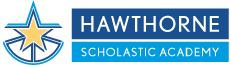 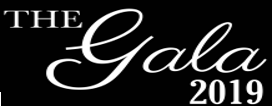 Our CPS Magnet School has more than 500 students and a very active parent community, many of whom live in and around Lakeview, but who also live in so many other Chicago neighborhoods. On March 22, 2019, Hawthorne will throw its annual fundraiser and gala to celebrate our community, our students, and our teachers and raise funds to support our wonderful school!  The Gala 2019 will host more than 250 parents, teachers, staff and friends of Hawthorne for a night of cocktails, food stations, entertainment, and an auction at the stunning Architectural Artifacts in the Ravenswood neighborhood. The PTA is proud to keep this evening free for all parents and friends to attend. We invite you to be a part of our event by making a tax-deductible donation of a product or service to the silent auction.  Our monetary goal for The Gala 2019 is $250,000. We are so grateful to all our sponsors and donors.  We believe that donating to The Gala 2019 will be tremendous advertising for your business.  As a thank you for partnering with us, we will give you special acknowledgement at the event, on the school’s website and social media sites and on the event website, where all must go to RSVP to the event and bid on all the wonderful action items. The money raised at the event helps the PTA continue to bridge the monetary gap as CPS funding continues to decrease. This allows the administration to continue to support things like - specialist instruction to help with the very large class sizes during reading, writing and math, technology in the classrooms, Arts Partnership program which integrates art into the curriculum in every classroom, and many, many more important things for our students. The Hawthorne students, teachers and families are the beneficiaries of your generosity and we are forever grateful for your support. Your donation will make a difference in the lives of our students AND it is tax deductible!  Our Tax Id is 36-3586953.  Thank you for your consideration.  We look forward to hearing from you.  All the best,Melanie Walsh, The Gala 2019 Fundraising ChairChristina Elvin, The Gala 2019 Fundraising Chair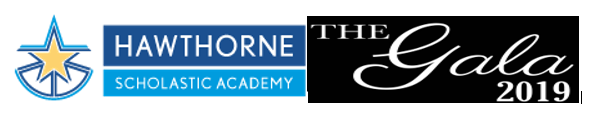                                         Friday, March 22, 2019                                                           Questions? Call (773) 534-5550SOLICITOR INFORMATION: Thank you for soliciting this donation and completing this form. Please return to the Main Office.Solicitor Name: __________________________________    Student Name: _________________________________________Phone: _________________________________________    Classroom: ____________________________________________